11 февраля 2019г. состоялось заседание творческой группы педагогов, реализующих проект «Комбинаторные игры для дошколят». Был составлен план работы, оговорены сроки.  Старший воспитатель Гилязиева Н.А. познакомила педагогов с соглашением о сотрудничестве с ГОАУ ДПО ПК ИРО.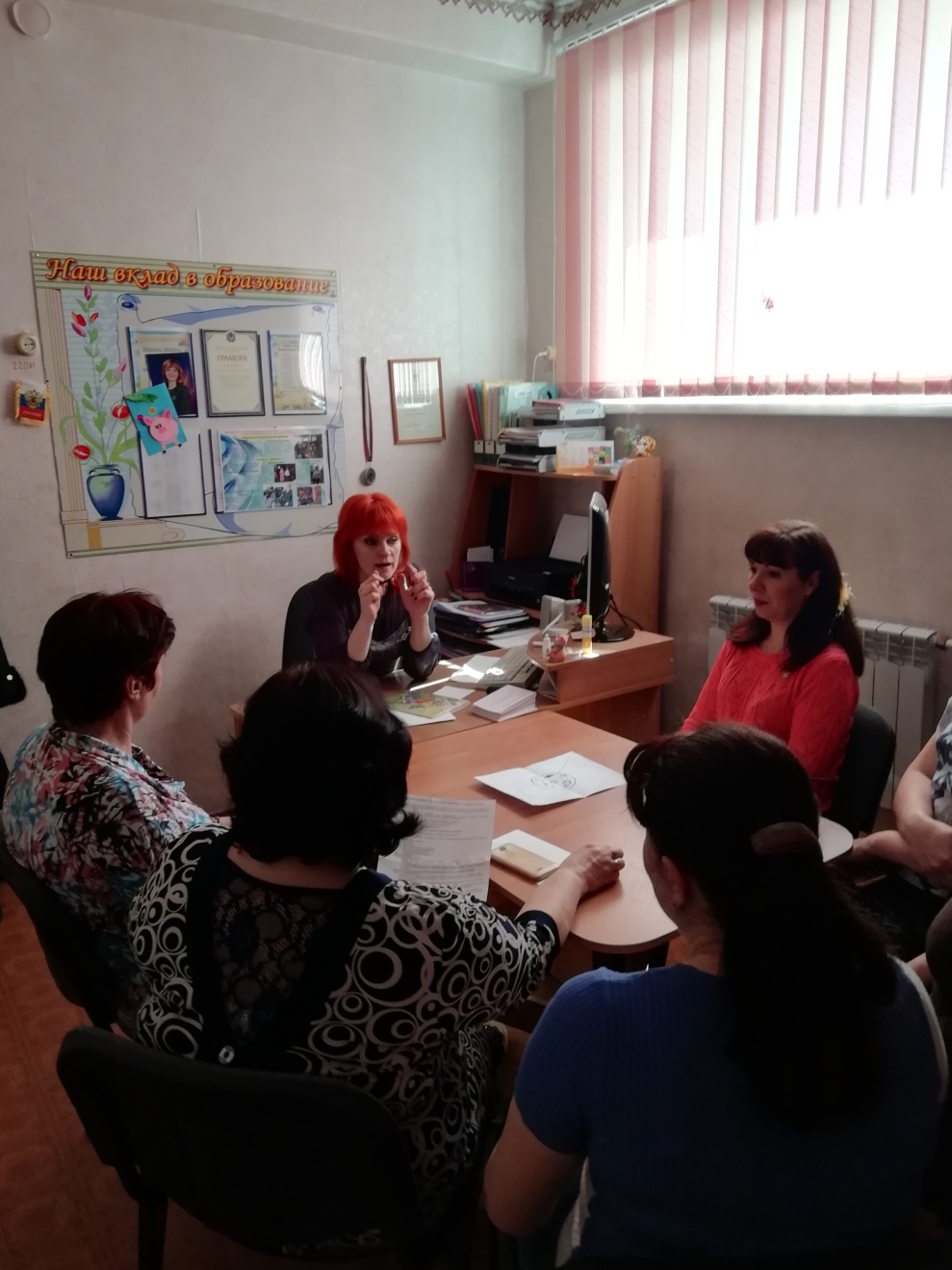 